Avoca Fourth Grade Supply List 2022-20231 set of colored pencils – 12 count Box of 24 crayons or 8/10 count markers2 Highlighters 2 large boxes of #2 pencils 3-4 Colored ball point pens 4 Composition Books- Marbled cover (not spiral bound) (9 ¾ x 7 ½) 4-pack or more of dry erase markers1 pack of Glue Sticks – Extra Strength 3 Plastic Folder with prongs and 2 pockets Earbuds (for computer)Dry erase board (at least 8.5” x 11” but no bigger than 11” x 16”)Hand sanitizer2 or more boxes of Kleenex 2 or more rolls of paper towels Pencil pouch to hold supplies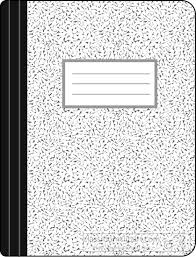 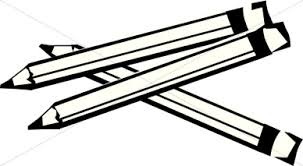 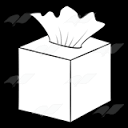 Donation/Wish ListLysol, Clorox Wipes, colored paper, extra paper towels, Kleenex, & dry erase markers 